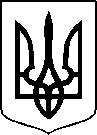 МІНІСТЕРСТВО ОХОРОНИ ЗДОРОВ’Я УКРАЇНИНАКАЗПро внесення змін до реєстраційних матеріалів на лікарські засоби, які застосовуються для здійснення заходів, спрямованих на запобігання виникненню та поширенню, локалізацію та ліквідацію коронавірусної хвороби (COVID-19)Відповідно до статті 9 Закону України «Про лікарські засоби», Закону України від 30 березня 2020 року № 539-IX «Про внесення змін до деяких законів України щодо забезпечення лікування коронавірусної хвороби (COVID-19)», пункту 7 Порядку державної реєстрації (перереєстрації) лікарських засобів, затвердженого постановою Кабінету Міністрів України від 26 травня 2005 року № 376 «Про затвердження Порядку державної реєстрації (перереєстрації) лікарських засобів і розмірів збору за їх державну реєстрацію (перереєстрацію)», абзацу двадцять сьомого підпункту 12 пункту 4 Положення про Міністерство охорони здоров’я України, затвердженого постановою Кабінету Міністрів України від 25 березня 2015 року № 267 (в редакції постанови Кабінету Міністрів України від 24 січня 2020 року № 90), на підставі результатів експертизи щодо внесення змін до реєстраційних матеріалів на лікарські засоби, що подані з метою внесення змін, проведеної Державним підприємством ДП «Державний експертний центр Міністерства охорони здоров’я України», висновків щодо внесення змін до реєстраційних матеріалів на лікарські засоби та рекомендацій до внесення змін НАКАЗУЮ:1. Внести зміни до реєстраційних матеріалів та до Державного реєстру лікарських засобів України на лікарські засоби, які застосовуються для здійснення заходів, спрямованих на запобігання виникненню та поширенню, локалізацію та ліквідацію коронавірусної хвороби (COVID-19), згідно з додатком.	2.	Контроль за виконанням цього наказу покласти на заступника Міністра з питань європейської інтеграції Іващенка І.А.Міністр                                                                                  Максим СТЕПАНОВПЕРЕЛІКЛІКАРСЬКИХ ЗАСОБІВ (МЕДИЧНИХ ІМУНОБІОЛОГІЧНИХ ПРЕПАРАТІВ), ЩОДО ЯКИХ БУЛИ ВНЕСЕНІ ЗМІНИ ДО РЕЄСТРАЦІЙНИХ МАТЕРІАЛІВ, ЯКІ ВНОСЯТЬСЯ ДО ДЕРЖАВНОГО РЕЄСТРУ ЛІКАРСЬКИХ ЗАСОБІВ УКРАЇНИ29 березня 2021 року05.20200      Київ                                           № 5872284Додаток до наказу Міністерства охорони здоров’я України «Про внесення змін до реєстраційних матеріалів на лікарські засоби, які застосовуються для здійснення заходів, спрямованих на запобігання виникненню та поширенню, локалізацію та ліквідацію коронавірусної хвороби (COVID-19)»від 29 березня 2021 року № 587№ п/пНазва лікарського засобуФорма випуску (лікарська форма, упаковка)ЗаявникКраїна заявникаВиробникКраїна виробникаРеєстраційна процедураУмови відпускуНомер реєстраційного посвідченняКВЕРТИНтаблетки жувальні по 40 мг; по 10 таблеток у блістері; по 3 блістери в пачці; по 90 таблеток у контейнерах; по 90 таблеток у контейнері; по 1 контейнеру в пачціПублічне акціонерне товариство "Науково-виробничий центр "Борщагівський хіміко-фармацевтичний завод"УкраїнаПублічне акціонерне товариство "Науково-виробничий центр "Борщагівський хіміко-фармацевтичний завод"УкраїнаЗміни II типу - Зміни щодо безпеки/ефективності та фармаконагляду. Зміни у терапевтичних показаннях (додавання нового терапевтичного показання або зміна у затвердженому показанні) - Зміни внесено до інструкції для медичного застосування лікарського засобу до розділу "Показання" (додано: "У складі комплексного лікування пневмонії, яка викликана коронавірусною інфекцією COVID-19, у дорослих") та як наслідок до розділів: "Фармакологічні властивості", "Особливості застосування", "Спосіб застосування та дози". Введення змін протягом 6 місяців після затвердження.без рецептаUA/0119/02/01КОРВІТИН®ліофілізат для розчину для ін’єкцій по 0,5 г; 5 флаконів з ліофілізатом у касеті; по 1 касеті у пеналі з картонуПублічне акціонерне товариство "Науково-виробничий центр "Борщагівський хіміко-фармацевтичний завод"УкраїнаПублічне акціонерне товариство "Науково-виробничий центр "Борщагівський хіміко-фармацевтичний завод"УкраїнаЗміни II типу - Зміни щодо безпеки/ефективності та фармаконагляду. Зміни у терапевтичних показаннях (додавання нового терапевтичного показання або зміна у затвердженому показанні) - Зміни внесено до інструкції для медичного застосування лікарського засобу до розділу "Показання" (додано: "У складі комплексного лікування пневмонії, яка викликана коронавірусною інфекцією COVID-19, у дорослих") та як наслідок до розділів: "Фармакологічні властивості", "Особливості застосування", "Спосіб застосування та дози". Введення змін протягом 6 місяців після затвердження.за рецептомUA/8914/01/01Генеральний директор Директорату фармацевтичного забезпечення          Олександр КОМАРІДА                   